Predisposizione ed Elaborazione della relazione sulla legge 10/91___________________________________V.le Brigata Bisagno 2/28 - 16129 GenovaTel. e Fax: 010/8682130e-mail: euroforma2004@libero.itP.IVA: 01476150998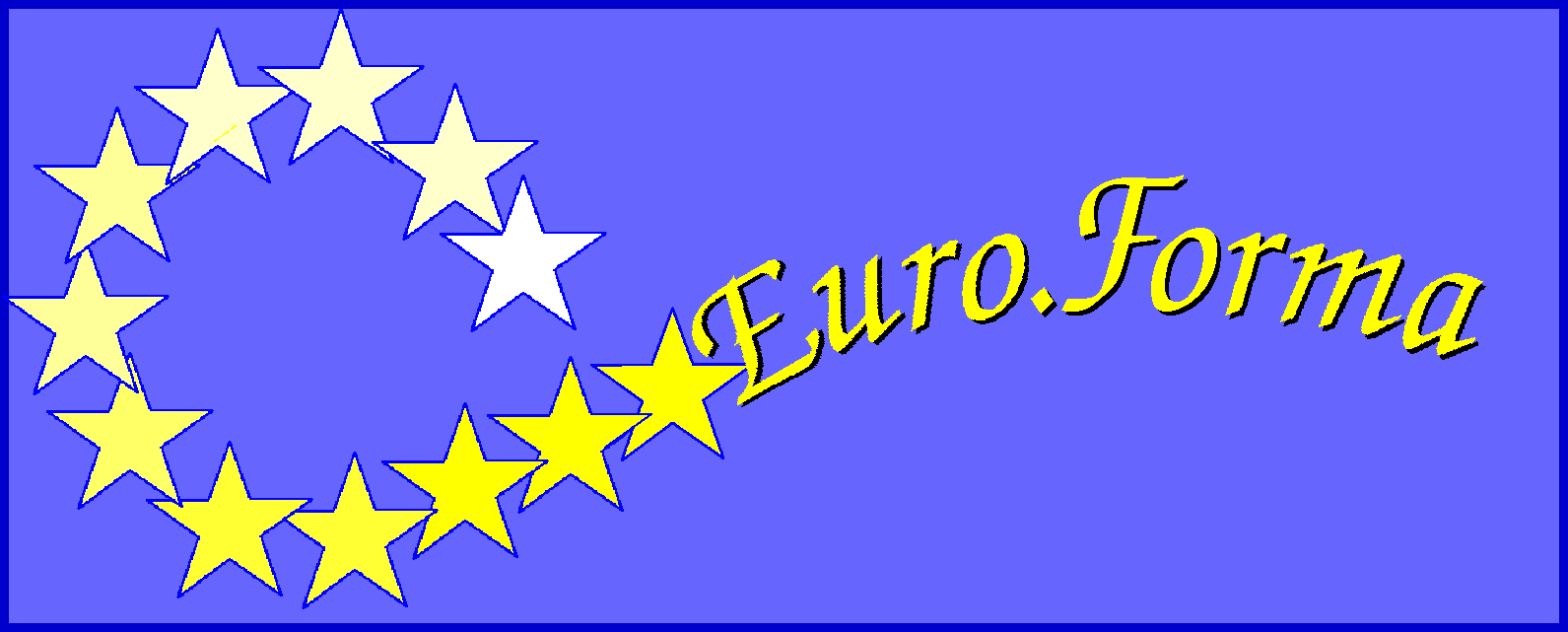 Ente NazionaleFormazioneEuropeaCalendario didatticoContenuti formativiContenuti formativiGiornoDocenteOre1Nozioni di base e analisi dell’involucroVenerdì 28/11/20169.00/13.00Ing.Cavalletti81Regole e limiti da rispettare (il metodo della Guida ANIT)Venerdì 28/11/20169.00/13.00Ing.Cavalletti81I contenuti della relazione tecnica (ex Legge 10)Venerdì 28/11/201614.00/18.00Ing.Cavalletti81Trasmittanza termica, rischio di condensa e muffaVenerdì 28/11/201614.00/18.00Ing.Cavalletti88 hContenuti formativiContenuti formativiGiornoDocenteOre2Inquadramento normativo: l’edificioVenerdì 05/12/20169.00/13.00Ing.Cavalletti82Le basi del bilancio energetico dell’involucro e l’analisi dei ponti termiciVenerdì 05/12/20169.00/13.00Ing.Cavalletti82Le basi del bilancio energetico dell’involucro e l’analisi dei ponti termiciVenerdì 05/12/201614.00/18.00Ing.Cavalletti82Esempi di calcolo manualeVenerdì 05/12/201614.00/18.00Ing.Cavalletti88 hContenuti formativiContenuti formativiGiornoDocenteOre2Inquadramento normativo: gli impianti Venerdì 12/12/20169.00/13.00Ing.Cavalletti82Schematizzazione degli impianti per l’inserimento datiVenerdì 12/12/20169.00/13.00Ing.Cavalletti82Il rendimenti dei sottosistemi e la verifica del rendimento globale medio stagionaleVenerdì 12/12/201614.00/18.00Ing.Cavalletti82Cenni all’analisi per solare termico e fotovoltaicoVenerdì 12/12/201614.00/18.00Ing.Cavalletti88 h